有田商工会議所会員事業者の皆様へ、今年度も補助金支援がスタートします!!ふるさと企業応援補助金町内事業者が、商工会議所の助言を受けて経営計画書を作成し、その計画に沿って取組む「持続的発展に寄与する事業(注1)」の費用の一部を補助します。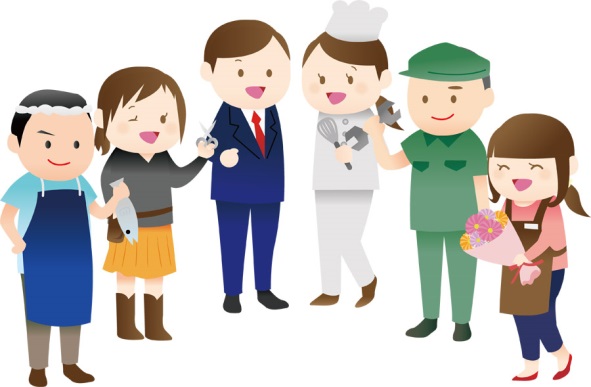 (注1)「持続的発展に寄与する事業」とは、下記の内容を指します。　　　　　①販路開拓に関する事業　　　　　②ものづくりに関する事業　　　　　③後継者・人材育成に関する事業　　　　　④その他、事務局が適当と認める事業(注2)ここでいう会員事業者とは、有田商工会議所会員企業で、過年度会費の滞納が無い、中小企業者です。※中小企業者とは（中小企業庁のHPをチェックしてください）　 (注3)補助率2／3　補助上限額20万　消費税抜きの額とします。※補助対象経費の支出が30万円の場合、その2/3の20万を補助します。(注4)補助金の採否については、メールもしくはFAXにてお知らせします。